Guide for parents and carers - schools absence COVID-19 absence: A quick guide for parents and carers (English) [269kb]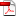  COVID-19 absence: A quick guide for parents and carers (Arabic) [272kb] COVID-19 absence: A quick guide for parents and carers (Bengali) [231kb] COVID-19 absence: A quick guide for parents and carers (Chinese) [187kb] COVID-19 absence: A quick guide for parents and carers (Czech) [221kb] COVID-19 absence: A quick guide for parents and carers (French) [153kb] COVID-19 absence: A quick guide for parents and carers (Hindi) [185kb] COVID-19 absence: A quick guide for parents and carers (Hungarian) [191kb] COVID-19 absence: A quick guide for parents and carers (Oromo-Ethiopian)) [192kb] COVID-19 absence: A quick guide for parents and carers (Portuguese) [153kb] COVID-19 absence: A quick guide for parents and carers (Slovak) [224kb] COVID-19 absence: A quick guide for parents and carers (Somali) [191kb] COVID-19 absence: A quick guide for parents and carers (Swahili-Kenya) [189kb] COVID-19 absence: A quick guide for parents and carers (Urdu) [252kb]